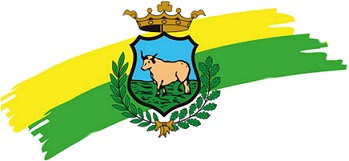 COMUNE DI MANZIANA(Città Metropolitana di Roma Capitale)Largo G. Fara, n. 1 – 00066Tel. 0699674026 – Fax 0699674021C.F. 02925890580 – P.I. 01135721007pec info.comunemanziana@pec.itAREA GESTIONE E CONTROLLO TERRITORIOURBANISTICA – EDILIZIA PRIVATASI RENDE NOTOChe come per gli anni scorsi, in relazione a quanto disposto dalla Legge 09/01/1989 n° 13, è prevista la concessione di contributi, a fondo perduto, per la realizzazione di opere finalizzate al superamento ed all’eliminazione delle barriere architettoniche in immobili privati esistenti ove risiedono portatori di menomazioni o limitazioni funzionali permanenti.La domanda per l’assegnazione di tal contributo deve essere presentata all’ufficio protocollo del Comune entro il 1° marzo di ciascun anno su carta resa legale ed essere redatta in conformità al modello in distribuzione presso questo Ufficio o direttamente sul sito internet della Regione Lazio.Sono ammissibili domande per il finanziamento di opere per l’eliminazione delle barriere architettoniche da eseguire nell’alloggio o immobile nel quale il richiedente ha dimora abituale.Non sono ammissibili domande per opere da eseguire in alloggi di proprietà pubblica (quali IACP, Comune o altri enti) in quanto i contributi possono esser erogati solo per interventi in edifici privati.Le domande presentate dai privati già riconosciute ammissibili e ricompresse nei fabbisogni comunali di anni precedenti ma non ancora finanziate, restano valide con la data di presentazione originaria e non devono essere ripresentate dagli interessati. Le domande restano infatti valide per gli anni successivi sino al soddisfacimento delle richieste.Manziana 30/01/2020IL RESPONSABILE Geom. Filippo LeopardiDocumento firmato digitalmente